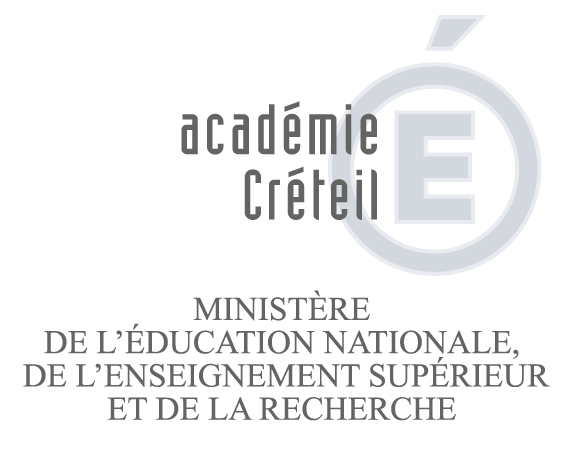 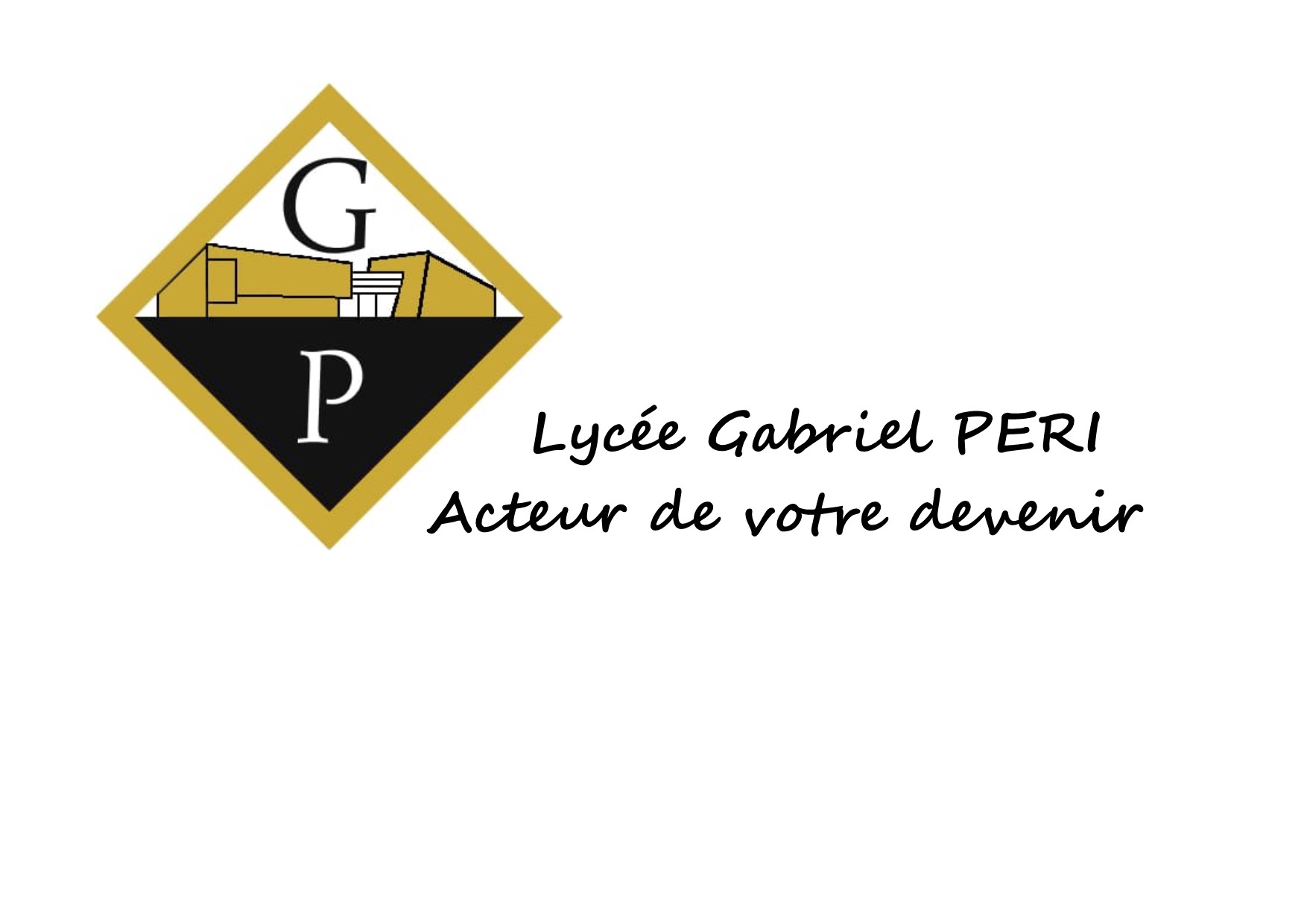                                                                                     DEMANDE DE VISITE PAR GROUPE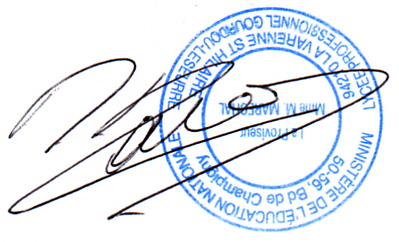 